ELABORAT GOSPODARENJA OTPADOM Građevinski obrt "ISKOPI MILARDOVIĆ", vl. Ivan Milardovićza obavljanje djelatnosti: oporabe postupkom R5mobilnim uređajem za obradu otpadaza NEOPASNI OTPADna lokaciji gospodarenja otpadom: Krešimirova ulica, k.č. br. 3388, katastarska općina Stari GradNositelj izrade: Daniel Bukvić, diplomirani inženjer građevineMjesto i datum izrade: Rijeka, 29.11.2019.Verzija: 1Dozvola za gospodarenje otpadom:KAZALOI.	PODACI O IZRAĐIVAČU, PODNOSITELJU ZAHTJEVA I LOKACIJI	3II.	POPIS POSTUPAKA GOSPODARENJA OTPADOM, PRIPADAJUĆIH TEHNOLOŠKIH PROCESA, VRSTA I KOLIČINA OTPADA	5Tablica 1. Procesi i kapaciteti procesa	5Tablica 2. Vrste otpada po postupcima	6Tablica 3. Dopuštena količina otpada koja se može nalaziti na lokaciji	6Tablica 4. Svrha koja se postiže obavljanjem postupaka	7III.	UVJETI ZA OBAVLJANJE POSTUPKA GOSPODARENJA OTPADOM	8Tablica 5.1.	8Tablica 5.2.	10IV.	TEHNOLOŠKI PROCESI	13a)	METODE OBAVLJANJA TEHNOLOŠKIH PROCESA	13Tablica 6.1.	13b)	OBVEZE PRAĆENJA EMISIJA I OSTALE OBVEZE	16V.	NACRT PROSTORNOG RAZMJEŠTAJA TEHNOLOŠKIH PROCESA	18VI.	SHEME TEHNOLOŠKIH PROCESA	20VII.	MJERE NAKON zatvaranja, odnosno PRESTANKA OBAVLJANJA POSTUPAKA ZA KOJE JE IZDANA DOZVOLA	21VIII.	IZRAČUNI	22a) ZAPREMINE SEKUNDARNIH SPREMNIKA	22b) KORISNI PROSTOR SKLADIŠTA OTPADA	22IX.	PRILOZI	23I. Preslika dokumenta o članstvu u komori nositelja izrade elaborata	24II. Preslika dokaza o obveznom osiguranju od profesionalne odgovornosti nositelja izrade elaborata	25 PODACI O IZRAĐIVAČU, PODNOSITELJU ZAHTJEVA I LOKACIJINOSITELJ IZRADE ELABORATASURADNICI NOSITELJA IZRADE ELABORATA	PODACI O PODNOSITELJU ZAHTJEVA ZA ISHOĐENJE DOZVOLELOKACIJA GOSPODARENJA OTPADOMLokacija ; Gradilište- projekt rekonstrukcije T zgrade bivše tvornice Rikard Benčić u Rijeci određen projektnom dokumentacijom izrađenom sukladno posebnom propisu kojim se uređuje gradnja. (Projekt – Rušenje, zemljani radovi i deponije na objektu T zgrade bivše tvornice Rikard Benčić u Rijeci).POPIS POSTUPAKA GOSPODARENJA OTPADOM, PRIPADAJUĆIH TEHNOLOŠKIH PROCESA, VRSTA I KOLIČINA OTPADATablica 1. Procesi i kapaciteti procesaTablica 2. Vrste otpada po postupcimaTablica 3. Dopuštena količina otpada koja se može nalaziti na lokacijiUkupna količina svih vrsta otpada iz Tablice 3. koja je u jednom trenutku dopuštena na lokaciji gospodarenja otpadom iznosi 300 t.Tablica 4. Svrha koja se postiže obavljanjem postupakaUVJETI ZA OBAVLJANJE POSTUPKA GOSPODARENJA OTPADOMTablica 5.1.Tablica 5.2.TEHNOLOŠKI PROCESIMETODE OBAVLJANJA TEHNOLOŠKIH PROCESATablica 6.1.POPIS UREĐAJA I OPREME ZA IZVOĐENJE METODEOPIS METODE OBAVLJANJA TEHNOLOŠKIH PROCESAMJERE UPRAVLJAČKOG NADZORANadzor tehnološkog procesaUpute za radOBVEZE PRAĆENJA EMISIJA I OSTALE OBVEZETablica 7.NACRT PROSTORNOG RAZMJEŠTAJA TEHNOLOŠKIH PROCESALokacija : Gradilište- projekt rekonstrukcije T zgrade bivše tvornice Rikard Benčić u Rijeci (Projekt – Rušenje, zemljani radovi i deponije na objektu T zgrade bivše tvornice Rikard Benčić u Rijeci)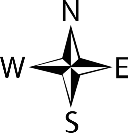 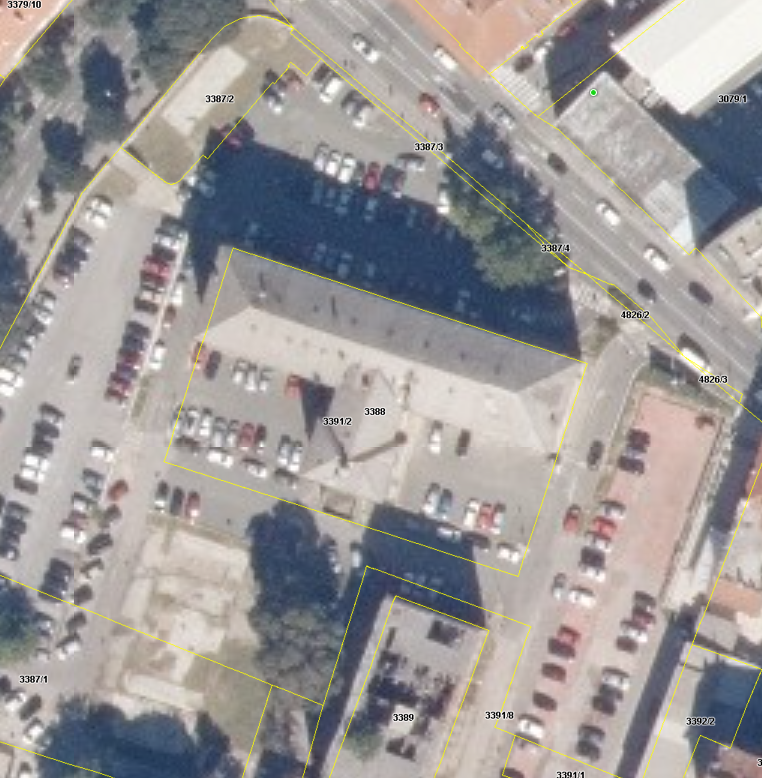 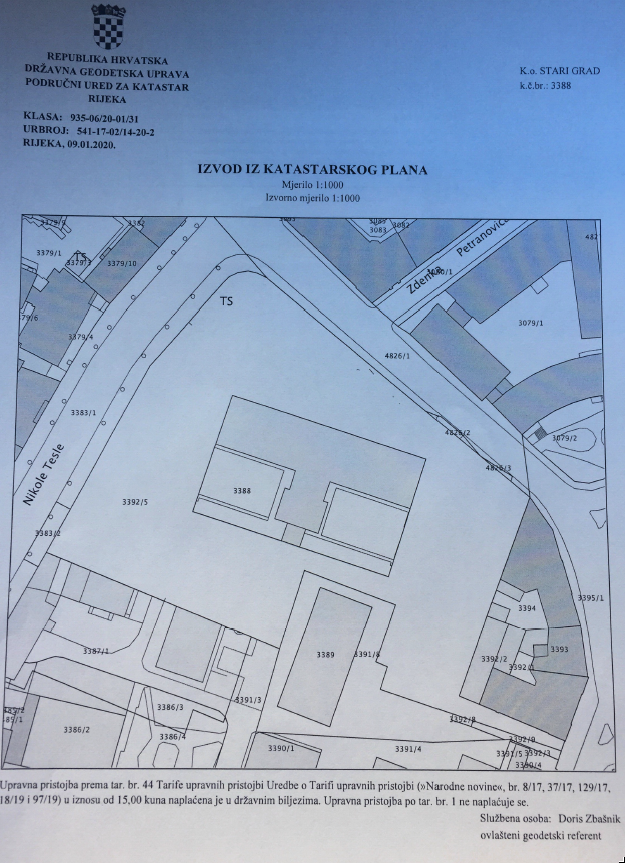 SHEME TEHNOLOŠKIH PROCESA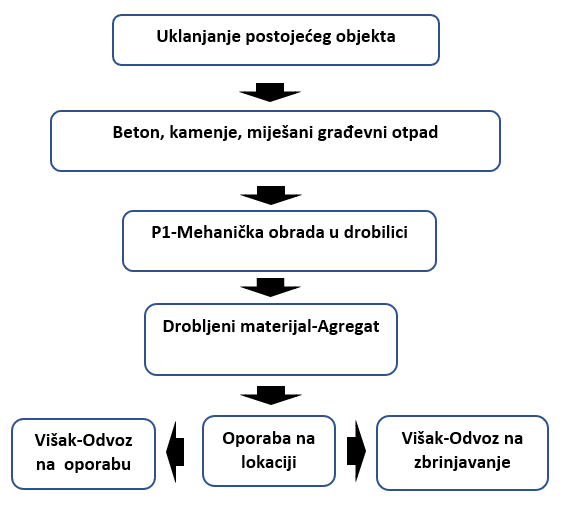 MJERE NAKON zatvaranja, odnosno PRESTANKA OBAVLJANJA POSTUPAKA ZA KOJE JE IZDANA DOZVOLAU trenutku prestanka obavljanja tehnoloških procesa, odnosnu u trenutku prestanka rada gradilišta, primijenit će se program mjera kako bi se izbjegli mogući negativni utjecaji na okoliš. Program uključuje uklanjanje strojeva i alata,  pražnjenje,  čišćenje i rastavljanje nepotrebnih nadzemnih struktura – uključujući i ostatke glavnih i pomoćnih tvari koje sudjeluju u procesu, odvoz ostatka materijala i otpada te pregled i analizu terena na lokaciji. Krajnji cilj je uklanjanje svih materijala s lokacije koji bi mogli predstavljati opasnost ili opterećenje za okoliš i to na način koji neće prouzročiti onečišćenje. Sav preostali otpad će se zbrinuti putem tvrtki ovlaštenih za prijevoz/sakupljanje/oporabu/zbrinjavanje pojedinačnih vrsta otpada, a površina će se očistiti od ostataka koji će također biti odvezeni sa lokacije i propisno zbrinuti. Predviđeni rok za poduzimanje navedenih mjera je definiran ugovorom o obavljanju građevinskih radova uklanjanja.IZRAČUNIa) ZAPREMINE SEKUNDARNIH SPREMNIKANema sekundarnih spremnikab) KORISNI PROSTOR SKLADIŠTA OTPADANema skladišta otpadaPrilikom uklanjanja objekata izvođač radova osigurava prostor  površine do 200 m² za obradu. Najveća količina obrađenog materijala koji se može smjestiti na osiguranu površinu iznosi: Ukupna površina prostora za obradu iznosi 200 m². Građevni otpad obrađuje se u rasutom stanju. Prosječna visina slaganja obrađenog materijala iznosi cca 2 m. Maksimalna iskoristivost prostora iznosi oko 75% Slijedom navedenog, korisni prostor iznosi cca 300 m³ na kojem može biti smješteno cca 300 tona obrađenog materiala.PRILOZIPreslika dokumenta o članstvu u komori nositelja izrade elaborataPreslika dokaza o obveznom osiguranju od profesionalne odgovornosti nositelja izrade elaborataI. Preslika dokumenta o članstvu u komori nositelja izrade elaborata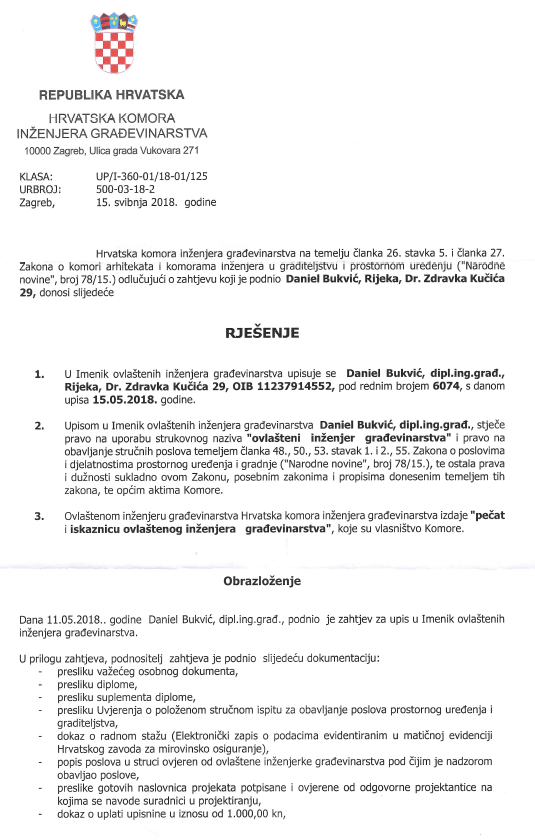 II. Preslika dokaza o obveznom osiguranju od profesionalne odgovornosti nositelja izrade elaborata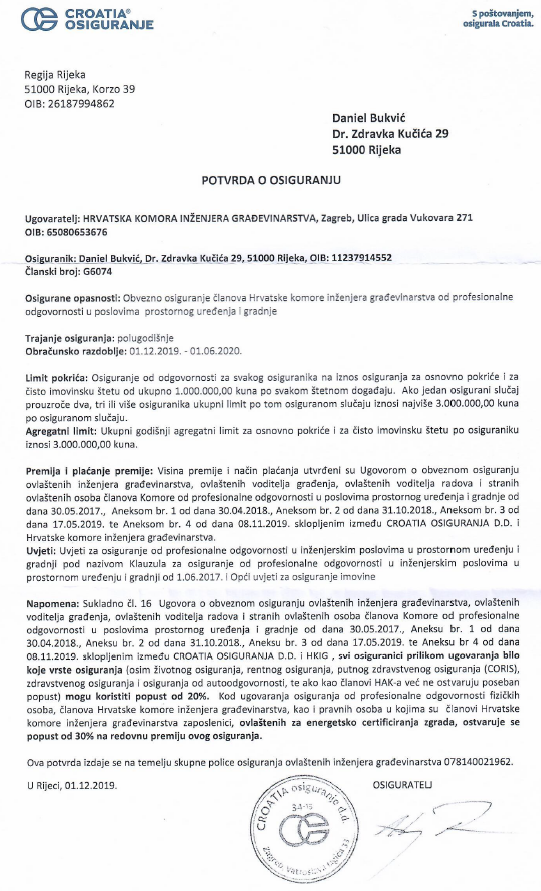 KLASA :Primorsko-goranska županijaUpravni odjel za prostorno uređenje, graditeljstvo i zaštitu okolišaM.P.URBROJ:Primorsko-goranska županijaUpravni odjel za prostorno uređenje, graditeljstvo i zaštitu okolišaM.P.DATUM:Primorsko-goranska županijaUpravni odjel za prostorno uređenje, graditeljstvo i zaštitu okolišaM.P.PRIMJERAK ELABORATA: /Primorsko-goranska županijaUpravni odjel za prostorno uređenje, graditeljstvo i zaštitu okolišaM.P.IME I PREZIMEDaniel BukvićDaniel BukvićDaniel BukvićOIB112379145521123791455211237914552ZVANJE I STRUČNA SPREMADipl.ing.građ.Dipl.ing.građ.Dipl.ing.građ.NAZIV KOMOREHrvatska komora inžinjera građevinarstvaHrvatska komora inžinjera građevinarstvaHrvatska komora inžinjera građevinarstvaTELEFON/E-POŠTAdaniel@improver.hrMOBITEL098 909 9305TELEFAKSIME I PREZIMEDomagoj KriškovićDomagoj KriškovićDomagoj KriškovićOIB584397224705843972247058439722470ZVANJE I STRUČNA SPREMAdipl.ing.preh.tehn. VSS (VII/1)dipl.ing.preh.tehn. VSS (VII/1)dipl.ing.preh.tehn. VSS (VII/1)TELEFON-E-POŠTAdomagoj.kriskovic@metis.hrMOBITEL091 2050 750TELEFAKSTVRTKAGrađevinski obrt "Iskopi Milardović", Vl. Ivan Milardović, Građevinski obrt "Iskopi Milardović", Vl. Ivan Milardović, Građevinski obrt "Iskopi Milardović", Vl. Ivan Milardović, OIB24629723519MBO90859448 SJEDIŠTESJEDIŠTESJEDIŠTESJEDIŠTEMJESTOČavleBROJ POŠTE51219ULICA I BROJCernik 125ŽUPANIJAPrimorsko-goranskaTELEFON051 502 310E-POŠTAiskopi.milardovic@ri.t-com.hrMOBITEL091 125 9999TELEFAKS051 502 080MJESTORijekaBROJ POŠTE51 000ULICA I BROJKrešimirova ulicaŽUPANIJAPrimorsko-goranskaPODACI IZ KATASTRAPODACI IZ KATASTRAPODACI IZ KATASTRAPODACI IZ KATASTRAK. O.Stari GradStari GradStari GradK. Č. BR.338833883388PODACI IZ ZEMLJIŠNOKNJIŽNOG ODJELAPODACI IZ ZEMLJIŠNOKNJIŽNOG ODJELAPODACI IZ ZEMLJIŠNOKNJIŽNOG ODJELAPODACI IZ ZEMLJIŠNOKNJIŽNOG ODJELAK.O.RijekaRijekaRijekaZK.UL.BR522152215221ZK. Č. BR.1087/121087/121087/12br.POSTUPAKOZNAKA PROCESANAZIV TEHNOLOŠKOG PROCESAKAPACITET PROCESA1.R5P1Mehanička obrada u drobilici20 000 t/godbr.KLJUČNIBROJOTPADANAZIV OTPADAPOSTUPAKPOSTUPAKPOSTUPAKPOSTUPAKPOSTUPAKPOSTUPAKKAPACITET POSTUPKAbr.KLJUČNIBROJOTPADANAZIV OTPADASISPUPPRDKAPACITET POSTUPKA17 01 01beton520 000 t/god17 05 04zemlja i kamenje koji nisu navedeni pod 17 05 03*520 000 t/god17 09 04miješani građevni otpad i otpad od rušenja objekata, koji nije naveden pod 17 09 01*, 17 09 02* i 17 09 03*520 000 t/godbr.KJUČNI BROJ OTPADANAZIV OTPADADOPUŠTENA KOLIČINA(tona)17 01 01beton30017 05 04zemlja i kamenje koji nisu navedeni pod 17 05 03*30017 09 04miješani građevni otpad i otpad od rušenja objekata, koji nije naveden pod 17 09 01*, 17 09 02* i 17 09 03*300br.OZNAKA POSTUPKASVRHA1.R5Svrha oporabe postupkom R5 je usitnjavanje (drobljenje u mehaničkoj drobilici) neopasnog građevnog otpada u svrhu:Proizvodnje drobljenog materijala(granulat) koji će se koristiti kao građevni materijal (agregat) na lokaciji izvođenja radova, Smanjenja količine građevnog otpada za odlaganje,Smanjenje volumena građevnog otpada radi lakše manipulacije i optimiziranja prostora na gradilištu.Opći uvjeti iz Pravilnika o gospodarenju otpadom (NN 117/17)Opći uvjeti iz Pravilnika o gospodarenju otpadom (NN 117/17)Opći uvjetičl. 6. stavak. 1. podstavak 1.Da je onemogućeno je istjecanje oborinske vode koja je došla u doticaj s otpadom na tlo, u vode, podzemne vode i more.Način ispunjavanjaSvrha gospodarenja otpadom mobilnim uređajem jest reciklirati otpad koji se već nalazi na lokaciji odnosno koji nastaje na lokaciji na kojoj se planira gospodariti. Na lokaciji obavljanja tehnološkog postupka nije moguće spriječiti doticaj oborinske vode i otpada nastalog od rušenja građevine, međutim otpad koji se obrađuje je neopasan (inertan) i nema utjecaja na tlo, podzemne vode i more. Nemoguće je odrediti jedinstven način ispunjavanja općeg uvjeta osim kroz mjere upravljačkog nadzora i uputa za rad kao što su npr. obavljanje tehn.postupka u povoljnim vremenskim uvjetima.Opći uvjetičl. 6. stavak. 1. podstavak 2.Da je onemogućeno je raznošenje otpada u okolišu, odnosno da je onemogućeno njegovo razlijevanje i/ili ispuštanje u okoliš.Način ispunjavanjaOtpad se obrađuje u kontroliranom i ograđenom prostoru na gradilištu čime je onemogućeno raznošenje otpada u okoliš. Obrađuje se samo kruti neopasni otpad i nema opasnosti od razlijevanja.Opći uvjetičl. 6. stavak. 1. podstavak 3.Da građevina ima podnu površinu otpornu na djelovanje otpada.Način ispunjavanjaNije primjenjivo jer je predmet dozvole mobilni uređaj a ne građevina. Mobilnim uređajem gospodari se na način da ne dođe do negativnog utjecaja na tlo kroz nadzor tehnološkog procesa. Otpad koji je namijenjen oporabi, po svom je svojstvu neopasan (inertan) i nema utjecaja na podnu površinu.Opći uvjetičl. 6. stavak. 1. podstavak 4.Da je neovlaštenim osobama onemogućen pristup otpadu.Način ispunjavanjaGradilište je pod stalnim nadzorom, ograđeno i nije omogućen pristup neovlaštenim osobama. Prostor  je ograđen uz kontrolu ulaza i izlaza kako bi se onemogućio pristup neovlaštenim osobama. Na vidnom mjestu istaknuti su znakovi zabrane neovlaštenog kretanja po gradilištuOpći uvjetičl. 6. stavak. 1. podstavak 5.Da je lokacija gospodarenja otpadom opremljena uređajima, opremom i sredstvima za dojavu i gašenje požara.Način ispunjavanjaProtupožarni aparati i upute za slučaj evakuacije i spašavanja postaviti će se na lokaciji. Uređaj u kojem se obavlja mehanička obrada odnosno recikliranje građevnog otpada je opremljen opremom i sredstvima za gašenje požara. Protupožarni aparati se redovito ispituju.Opći uvjetiI čl. 6. stavak. 1. podstavak 6.Da su na vidljivom i pristupačnom mjestu obavljanja tehnološkog procesa postavljene su upute za rad.Način ispunjavanjaRadnici koji rade na strojevima educirani su i upoznati s tehnološkim procesom, te osposobljeni za rad na siguran način. Upute za rad sastavni su dio specifikacije opreme koja se koristi u tehnološkom postupku.Opći uvjetičl. 6. stavak. 1. podstavak 7.Da je mjesto obavljanja tehnološkog procesa opremljeno je rasvjetom.Način ispunjavanjaTehnološki proces se obavlja na otvorenom prostoru tijekom dana, tj. mjesto obavljanja tehnološkog procesa opremljeno je prirodnom rasvjetom. Opći uvjetičl. 6. stavak. 1. podstavak 8.Da je lokacija gospodarenja otpadom označena sukladno pravilniku o gospodarenju otpadom.Način ispunjavanjaLokacija gdje se gospodari mobilnim uređajem označava se  sukladno pravilniku o gospodarenju otpadom, odnosno na ulazu ili na vidnom mjestu postavlja se natpis - Mehanička obrada/oporaba neopasnog otpada mobilnim uređajem,  popis vrsta otpada sa kojima se gospodari te upute za slučaj evakuacije i spašavanja.Opći uvjetičl. 6. stavak. 1. podstavak 9.Da je do lokacije gospodarenja otpadom omogućen nesmetan pristup vozilu. Način ispunjavanjaGradilišta će imati osiguran prilaz teretnim vozilima, a mobilni uređaj postavlja se na način da je omogućen nesmetan pristup strojevima i vozilima.Opći uvjetičl. 6. stavak. 1. podstavak 10.Da je lokacija gospodarenja otpadom opremljena opremom i sredstvima za čišćenje rasutog i razlivenog otpada ovisno o kemijskim i fizikalnim svojstvima otpada.Način ispunjavanjaNe gospodari se tekućim otpadom ili otpadom koji sadrži tekućine, međutim u svrhu mjera prevencije onečišćenja, lokacija gospodarenja otpadom mobilnim uređajem opremljena je opremom i sredstvima za čišćenje rasutog i razlivenog materijala ovisno o kemijskim i fizikalnim svojstvima (sredstva za upijanje-pijesak, lopate, radni strojevi, alati, teretna vozila).Posebni uvjeti iz Pravilnika gospodarenju otpadom (NN 117/17)Posebni uvjeti iz Pravilnika gospodarenju otpadom (NN 117/17)Posebni uvjeti i uvjeti obavljanja pojedinih tehnoloških procesačl. 7. stavak. 2. Posebni uvjet za postupak gospodarenja otpadom koji je dio djelatnosti oporabe, zbrinjavanja i druge obrade otpada je raspolaganje uređajima, odnosno opremom za obradu otpada.Način ispunjavanjaOperater raspolaže uređajima i opremom za obradu otpada kako je navedeno po pojedinom tehnološkom procesu u dijelu IV. Elaborata.Posebni uvjeti iz pravilnika o građevnom otpadu i otpadu koji sadrži azbest (NN 69/16)Posebni uvjeti iz pravilnika o građevnom otpadu i otpadu koji sadrži azbest (NN 69/16)Posebni uvjetPravilnik o građevnom otpadu i otpadu koji sadrži azbest (NN 69/16)Uvjeti za gospodarenje otpadom / Uvjeti gospodarenja građevnim otpadom.Članak 8.:Investitor je dužan osigurati da je izvođač radova, prije početka radova rekonstrukcije, održavanja ili uklanjanja građevine, obaviješten o materijalima i tvarima koje se nalaze u odgovarajućoj građevini i koje su opasni otpad odnosno za koje je izvjesno da će tim radovima postati opasni otpad.Način ispunjavanjaInvestitor je osigurao da je izvođač radova, prije početka radova rekonstrukcije, održavanja ili uklanjanja građevine, obaviješten o materijalima i tvarima koje se nalaze u odgovarajućoj građevini i koje su opasni otpad odnosno za koje je izvjesno da će tim radovima postati opasni otpad kroz izrađene projekte uklanjanja koji su priloženi zahtjevu za izdavanje dozvole za gospodarenje otpadom mobilnim uređajem.Posebni uvjetPravilnik o građevnom otpadu i otpadu koji sadrži azbest (NN 69/16)Uvjeti za gospodarenje otpadom / Uvjeti gospodarenja građevnim otpadom.Članak 9. Mjere gospodarenja građevnim otpadom koje se određuju, sukladno posebnom propisu koji uređuje gradnju, dokumentima projekta gradnje, održavanja, rekonstrukcije odnosno uklanjanja građevine moraju:1. osigurati izdvajanje:– materijala i tvari, uključujući i građevne proizvode, koji nisu otpad (npr. višak materijala pri građenju ili rekonstrukciji građevine ili izdvojene tvari ili materijali ili građevni proizvodi kao što je cigla ili crijep iz građevine koja se uklanja ili rekonstruira), ukoliko se isti mogu bez obrade koristiti u istu svrhu u koju su i proizvedeni,– otpada sukladno članku 11. ovoga Pravilnika,2. spriječiti ispuštanje azbestnih vlakana u zrak iz azbestnog otpada i razlijevanja tekućeg otpada koji može sadržavati azbest, kada je azbestni otpad prisutan u građevini,3. spriječiti miješanje pojedine vrste opasnog građevnog otpada s drugim otpadom odnosno tvarima i materijalima koje nisu otpad,4. spriječiti miješanje razdvojenog otpada, osim miješanja koje obavlja ovlaštena osoba sukladno odgovarajućoj dozvoli za gospodarenje otpadom,5. spriječiti raznošenje, razlijevanje odnosno ispuštanje otpada izvan gradilišta u okoliš,6. onemogućiti istjecanje oborinske vode koja je došla u doticaj s opasnim otpadom na tlo, u vode, podzemne vode i more,7. onemogućiti istjecanje tekućeg otpada na tlo, u vode, podzemne vode, more,8. predvidjeti odgovarajući prostor za skladištenje otpada na gradilištu u skladu s ovim Pravilnikom,9. odrediti način izvedbe radova, uzevši u obzir njihovu tehničku izvedivost i ekonomsku opravdanost, kako bi količina miješanog građevnog otpada, koja nastaje izvedbom radova, bila što manja te kako bi se višak materijala uporabio na mjestu gdje je taj višak i nastao, a nastali otpad pripremio za ponovno korištenje ili drugi postupak oporabe.Način ispunjavanja1. Izvoditelj podnosi zahtjev za dobivanjem dozvole za gospodarenje otpadom mobilnim uređajem. Obrada građevinskog otpada podrazumijeva recikliranje građevnog otpada u cilju smanjenja količine otpada za odlaganje stoga svi materijali koji su iskoristivi/oporabivi se izdvajaju i razvrstavaju u cilju ponovne uporabe ili oporabe. Ti materijali nisu otpad i ne proglašavaju se otpadom već se pronalazi rješenje za njihovu ponovnu uporabu ili oporabu. Otpadni građevinski materijal za koji se utvrdi da je neoporabiv odvozi se kontinuirano na zbrinjavanje.2. Investitor osigurava da je izvođač radova, prije početka radova rekonstrukcije, održavanja ili uklanjanja građevine, obaviješten o materijalima i tvarima koje se nalaze u odgovarajućoj građevini i koje su opasni otpad odnosno za koje je izvjesno da će tim radovima postati opasni otpad kroz izrađene projekte uklanjanja. 3. Opasni materiali(ukoliko se nalaze u građevini) neće se  miješati sa ostalim građevnim otpadom, već se odmah nakon njihovog uklanjanja, odnosno prije obavljanja svih ostalih radnji uklanjanja, odvoziti sa lokacije izvođenja radova na zbrinjavanje putem ovlaštenih tvrtki, uz propisanu evidenciju.4.Otpad nastao rušenjem građevine razdvajati/razvrstavati će se na licu mjesta po vrstama materijala u svrhu oporabe i smanjenja količine otpada za odlaganje. Razvrstani otpad se neće miješati.5.Ugovor o ukljanjanju i upute iz tehničkog opisa  projekta uklanjanja obvezuju izvođača radova da građevinu odnosno gradilište ogradi te da osigura neprekidan nadzor. Sve mjere za spriječavanje raznošenja otpada i onečišćenja biti će poduzete prije početke izvođenja radova.6. Nije utvrđeno prisustvo kao ni mogućnost nastajanja opasnih materijala koji bi mogli imati negativan utjecaj na podzemne vode. U slučaju pronalaska opasnih materijala biti će angažirane tvrtke za prikupljanje i odvoz opasnog otpada. Opasni materijali, ukoliko budu evidentirani, odnosno opasni otpad neće se skladištiti tj. zadržavati na lokaciji izvođenja radova.7. Nije primjenjivo jer nije utvrđeno prisustvo tekućih opasnih tvari. U slučaju nastanka ili pronalaska istih biti će angažirane tvrtke za prikupljanje i odvoz opasnog otpada. Opasni tekući materijali, odnosno opasni tekući otpad ukoliko bude evidentiran, neće se skladištiti tj. zadržavati na lokaciji izvođenja radova.8.Otpad će se kontinuirano odvoziti sa lokacije u cilju spriječavanja nagomilavanja. Otpad se sortira i obrađuje na lokaciji kontinuirano sukladno planu uklanjanja. Materijal koji je oporabiv na gradilištu(izdrobljeni beton-agregat) a koji zauzima prostor potreban za obavljanje tehnoloških procesa, ukoliko to bude potrebno, odvoziti će se privremeno sa lokacije gradilišta i vraćati natrag na oporabu, uz evidenciju odvoza, dovoza i količina. 9.Način obaljanja postupka uklanjanja građevine i obrade građevnog otpada izvoditi će se na način da se planiranim radnjama što je više moguće neopasnog građevinskog materijala oporabi na lokaciji ili pripremi za ponovno korištenje ili drugi postupak oporabe.br.NAZIV TEHNOLOŠKOG PROCESANAZIV TEHNOLOŠKOG PROCESANAZIV TEHNOLOŠKOG PROCESANAZIV TEHNOLOŠKOG PROCESAOZNAKA1Mehanička obrada u drobiliciMehanička obrada u drobiliciMehanička obrada u drobiliciMehanička obrada u drobiliciP1PRETVORBE KROZ TEHNOLOŠKI PROCESPRETVORBE KROZ TEHNOLOŠKI PROCESPRETVORBE KROZ TEHNOLOŠKI PROCESPRETVORBE KROZ TEHNOLOŠKI PROCESPRETVORBE KROZ TEHNOLOŠKI PROCESPRETVORBE KROZ TEHNOLOŠKI PROCESOTPAD KOJI ULAZI U PROCESOTPAD KOJI ULAZI U PROCESOTPAD KOJI ULAZI U PROCESOTPAD KOJI IZLAZI IZ PROCESAOTPAD KOJI IZLAZI IZ PROCESAOTPAD KOJI IZLAZI IZ PROCESAKLJUČNIBROJKLJUČNIBROJNAZIV OTPADAKLJUČNI BROJNAZIV OTPADANAZIV OTPADA17 01 0117 01 01beton17 01 01betonbeton17 05 0417 05 04zemlja i kamenje koji nisu navedeni pod 17 05 03*17 05 04zemlja i kamenje koji nisu navedeni pod 17 05 03*zemlja i kamenje koji nisu navedeni pod 17 05 03*17 09 0417 09 04miješani građevni otpad i otpad od rušenja objekata, koji nije naveden pod 17 09 01*, 17 09 02* i 17 09 03*17 09 04miješani građevni otpad i otpad od rušenja objekata, koji nije naveden pod 17 09 01*, 17 09 02* i 17 09 03*miješani građevni otpad i otpad od rušenja objekata, koji nije naveden pod 17 09 01*, 17 09 02* i 17 09 03*OSTALI PRODUKTI PROCESA (energija, tehnološka voda i dr.)OSTALI PRODUKTI PROCESA (energija, tehnološka voda i dr.)OSTALI PRODUKTI PROCESA (energija, tehnološka voda i dr.)OSTALI PRODUKTI PROCESA (energija, tehnološka voda i dr.)OSTALI PRODUKTI PROCESA (energija, tehnološka voda i dr.)OSTALI PRODUKTI PROCESA (energija, tehnološka voda i dr.)VRSTA UREĐAJA/ OPREMENAZIV PROIZVOĐAČA I TIPINSTALIRANI KAPACITET(tona/dan)NAMJENAMobilna drobilicaMetso NordenbergLT 1213-S,S/N 723481 200 mehanička obrada građevinskog otpada, drobljenje, usitnjavanjeMetalni kaveziRazno2 m³-prihvat  izdvojenog željeza i čelikaRadni stroj/bager gusjeničarFiat KOBELCO 455,TV.BROJ: 456 LC-0147-manipulacija, utovar/istovarMobilni uređaj na gusjenicama za obradu otpada prihvaća građevni otpad koji se u ubacuje pomoću radnog stroja (bager). Dobavna vibrirajuća traka omogućuje ravnomjerno i neprestano ubacivanje materijala u čeljusnu drobilicu. Čeljusna drobilica drobi materijal na način da gnječi dinamičnim udarom i statičkim pritiskom. Mobilni uređaj je opremljen špricama za vodu koje onemogućavaju nastanak prašine, te imaju izolaciju od buke i prašine. Drobilica usitnjava materijal na granulate veličine 0,6 milimetara. Obrađeni materijal-granulat koristi se (oporabljuje) na lokaciji u što je moguće većoj mjeri a neiskoristivi višak odvozi se sa lokacije na zbrinjavaje ili daljnju oporabu. Mobilna drobilica se premiješta na lokaciji ovisno o potrebi tj. planu rušenja.Dopušteni kapacitet tehnološkog procesa 20 000 t/godObrazloženje dopuštenog kapaciteta procesa:Satni kapacitet drobilice(50 t/h)* Sati rada dnevno(8 h/dan) * ukupan predviđeni broj radnih dana drobilice po gradilištu (50) Teorijski najveći mogući kapacitet tehnološkog procesa 216 000 t/godObrazloženje teorijski najvećeeg mogućeg kapaciteta procesa:Satni kapacitet drobilice(50 t/h)* Sati rada dnevno(24 h/dan) * ukupan broj radnih dana (180) Nadzor tehnološkog procesa vrši se  kontrolom ispravnosti strojeva i opreme koji se koriste prilikom obrade otpada. Isti moraju biti ispitani za rad na siguran način,vozila moraju biti registrirana i tehnički ispravna (sa obavljenim tehničkim pregledom). Zaposlenici koji rade na strojevima moraju biti osposobljeni i posjedovati uvjerenje o osposobljenosti za rad na siguran način. Navedeni uvjeti se ispunjavaju i dokumentiraju prije početka rada. Zaposlenici moraju biti upoznati s uputama o radu. Kontrola i servisi strojeva koji se koriste pri mehaničkoj obradi obavljaju se periodično po potrebi. 	Upute za rad na strojevima i alatima za mehaničku obradu/oporabu neopasnog otpada sastavni su dio specifikacija navedene opreme kao i obuke djelatnika . Djelatnici su posebno osposobljeni za rukovanje strojevima i alatima. Prilikom obavljanja tehnološkog procesa strojne mehaničke obrade otpada odgovorna osoba dužna je: 1.  osigurati slobodan prostor oko stroja dovoljan za pristup, kretanje i manipulaciju 2.  osigurati nesmetan pristup vozilima 3.  u slučaju suhog vremena osigurati vlaženje materijala radi smanjenja emisija prašine Tehnološki proces obavljati tokom dana.ostale upute za rad osim onih koje su već prethodno opisane nisu definirane.Sigurnosno preventivne mjere:U postupku obrade otpada potrebno je radove provoditi uz sigurnosno preventivne mjere kako slijede: Prije početka rada obvezno je provjeriti ispravnost svih dijelova strojeva. Za vrijeme rada zabranjeno je zadržavanje u djelokrugu rada stroja te njegovo održavanje,popravljanje. Radni prostor mora biti čist i održavan. Za vrijeme rada radnik mora nositi zadužena osobna zaštitna sredstva. U slučaju zastoja ili kvara, potrebno je obavijestiti rukovoditelja proizvodnje. Nakon završetka rada potrebno je radno mjesto očistitiOBVEZAZRAKNema obveze praćenja emisijaVODANema obveze praćenja emisijaMORENema obveze praćenja emisijaTLONema obveze praćenja emisijaSUSTAV JAVNE ODVODNJE OTPADNIH VODANema obveze praćenja emisijaOSTALORazina buke mora biti u razinama propisanimPravilnikom o najvišim dopuštenim razinama buke u sredini u kojoj ljudi rade i borave NN 145/2004 BUKA U VANJSKOM PROSTORUČlanak 5.Tablica- Najviše dopuštene ocjenske razine buke imisije u otvorenom prostoru	BUKA GRADILIŠTAČlanak 17.– Radovi na otvorenom prostoru i na građevinamaBez obzira na zonu iz Tablice, tijekom dnevnog razdoblja dopuštena ekvivalentna razina buke iznosi 65 dB(A). U razdoblju od 08.00 do 18.00 sati dopušta se prekoračenje ekvivalentne razine buke od dodatnih 5 dB(A).Projekt – Rušenje, zemljani radovi i deponije na objektu T zgrada bivše tvornice Rikard Benčić u RijeciProjekt – Rušenje, zemljani radovi i deponije na objektu T zgrada bivše tvornice Rikard Benčić u RijeciProjekt – Rušenje, zemljani radovi i deponije na objektu T zgrada bivše tvornice Rikard Benčić u RijeciGrađevineKat.čest.Kat.općinaT zgrada bivše tvornice Rikard Benčić3388Stari Grad